GROCERY LIST
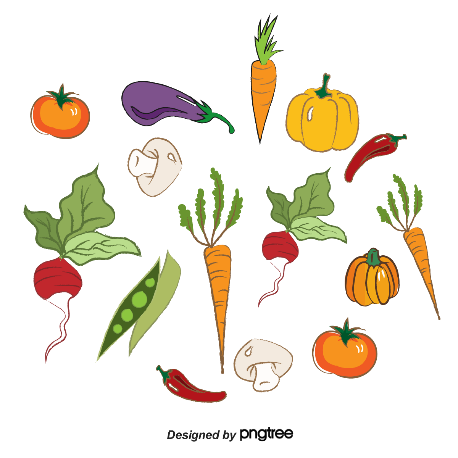 DAIRY_______________________________________________________________________________________________________________________________________________________________________________________________________________________________________________________________________FRUIT/VEGETABLE______________________________________________________________________________________________________________________________________________________________________________________________________________________________________________________________________FROZEN FOODS_______________________________________________________________________________________________________________________________________________________________________________________________________________________________________________________________________CANNED GOODS_____________________________________________________________________________________________________________________________________________________________________________________________________________________________________________________________________________________________MEAT & SEA FOOD____________________________________________________________________________________________________________________________________________________________________________________________________________________________________________________________________________________________________________OTHER____________________________________________________________________________________________________________________________________________________________________________________________________________________________________________________________________________________________________________